Znak. RŚR. 271.5.2020							Raków dnia 27.08.2020GMINA RAKÓWul. Ogrodowa 1, 26-035 Rakówtel. 41/35 35 018/ fax 41/35 35 018 wew. 11e-mail: urzad@rakow.plNIP 657-25-24-517        REGON 291010642ZAPROSZENIE DO SKŁADANIA OFERTdla postępowania o wartości zamówienia do 30 000,00 euro bez zastosowania ustawy Prawo zamówień publicznych (Dz. U. 2019, poz. 1843ze zm.),,Zakup i dostawa regałów bibliotecznych do Szkoły Podstawowej w Ociesękach”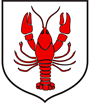 Zadanie realizowane w ramach Funduszu SołeckiegoZAMAWIAJĄCYGmina Rakówul. Ogrodowa 1, 26-035 Rakówtelefon: 41/35 35 018/ fax: 41/35 35 018 wew. 11e-mail: urzad@rakow.pladres strony internetowej: www. rakow.pl, bip.rakow.plgodziny urzędowania: od 7:30 do 15:30PRZEDMIOT ZAMÓWIENIAZakup i dostawa regałów bibliotecznych  do Szkoły Podstawowej w OciesękachW ramach zadania przewiduje się zakup i dostawę  :10 szt. regałów bibliotecznych Regały dwustronne, na środku półki przegroda w kolorze buk Wykonane z płyty laminowanej gr. 18 mm, oklejony obrzeżem PCV 0,6 mm.Wymiary (WxSxG) 1800x900x580 mm (+-5cm) Zdjęcie poglądowe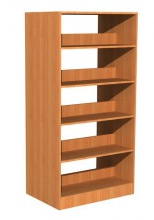 Meble  winny posiadać certyfikat dopuszczający do użytkowania w placówkach oświatowychOFERTA CZĘŚCIOWA I WARIANTOWAZamawiający nie dopuszcza możliwości składania ofert częściowych i wariantowych.INFORMACJA O PRZEWIDYWANYCH ZAMÓWIENIACH UZUPEŁNIAJĄCYCHZamawiający nie przewiduje zamówień uzupełniających. TERMIN REALIZACJI PRZEDMIOTU ZAMÓWIENIAZamawiający ustala termin wykonywania zamówienia do 21 września  2020 roku. Przedmiot zamówienia należy dostarczyć do Szkoły Podstawowej w Ociesękach Ociesęki 63; 26-035 Raków.DOKUMENTY JAKIE MAJĄ DOSTARCZYĆ WYKONAWCYWypełniony i podpisany druk „Oferta” stanowiący Załącznik Nr 1 do SIWZaktualny odpis z właściwego rejestru przedsiębiorcówINFORMACJE O TRYBIE OCENY I OCENIE OFERTZamawiający wybiera ofertę najkorzystniejszą na podstawie kryterium oceny ofert jakim jest cena.OSOBA UPRAWNIONA DO KONTAKTUEwa Szpak – tel. 41/35 35 018 wew. 21, e-mail: e.szpak@rakow.plTERMIN ZWIĄZANIA Z OFERTĄOkres związania z ofertą wynosi 30 dni.OPIS SPOSOBU PRZYGOTOWANIA OFERTYOfertę składa się pod rygorem nieważności, w formie pisemnej, na załączonym formularzu.Oferta musi być podpisana (za podpisanie uważa się własnoręczny podpis z pieczątką) przez osoby upoważnione do podpisania oferty.FORMA PRZEKAZANIA DOKUMENTÓWZamawiający kontaktował się będzie z wykonawcami faksem bądź poczta elektroniczną.Zamawiający dopuszcza formę pisemną korespondencji. Za datę powzięcia wiadomości uważa się dzień, w którym strony postępowania potwierdziły otrzymanie faksu bądź otrzymały korespondencję droga pisemną.MIEJSCE ORAZ TERMIN SKŁADANIA I OTWARCIA OFERTOfertę należy złożyć w siedzibie Zamawiającego tj.Urząd Gminy w Rakowie, ul. Ogrodowa 1, 26-035 Raków, Sekretariat, pok. nr 14 
do dnia 3 września  2020 roku do godziny 10:00.Oferty otrzymane przez Zamawiającego po tym terminie zostaną zwrócone bez otwierania.W toku badania i oceny ofert Zamawiający może żądać od oferentów wyjaśnień dotyczących treści złożonych ofert.Zamawiający może unieważnić postępowanie jeżeli kwota najkorzystniejszej oferty przewyższy kwotę, którą Zamawiający może przeznaczyć na realizację przedmiotu zamówienia lub realizacja zamówienia nie leży w interesie publicznym.Zamawiający może zamknąć postępowanie bez wybrania żadnej oferty, bez podania przyczyny.  Zamawiający zastrzega sobie prawo zakończenia postępowania bez zawarcia umowy na każdym jego etapie.Jeżeli Wykonawca, którego oferta została wybrana uchyla się od zawarcia w sprawie zamówienia publicznego, Zamawiający może wybrać ofertę najkorzystniejszą spośród pozostałych ofert, chyba, że zachodzą przesłanki unieważnienia postępowania.OPAKOWANIE I OZNAKOWANIE OFERTOfertę należy złożyć w zamkniętej kopercie, w sposób gwarantujący zachowanie w poufności jej treści oraz zabezpieczającej jej nienaruszalność do terminu otwarcia ofert.Koperta powinna być zaadresowana do zamawiającego na adres:Urząd Gminy w Rakowie, ul. Ogrodowa 1, 26-035 Rakówi oznaczona następująco:OFERTA CENOWA NA „ZAKUP I DOSTAWA REGAŁÓW BIBLIOTECZNYCH  DO SZKOŁY PODSTAWOWEJ W OCIESĘKACH”Nie otwierać przed: 3 WRZESNIEŃ  2020 rok W przypadku braku informacji na kopercie, że jest to oferta cenowa Zamawiający nie ponosi odpowiedzialności za przypadkowe otwarcie oferty przed wyznaczonym terminem otwarcia, a w przypadku składania oferty pocztą lub pocztą kurierską – za jej nie otwarcie w trakcie sesji otwarcia ofert.KRYTERIA OCENY OFERTZamawiający dokona oceny ważnych ofert na podstawie następujących kryteriów: cena -100%.UMOWAProjekt umowy stanowi Załącznik  do niniejszej specyfikacjiO wyborze oferty najkorzystniejszej Zamawiający zawiadomi za pośrednictwem strony internetowej, na której zamieszczono Zaproszenie. Zamawiający zawiera umowę w terminie niezwłocznie o wyborze oferty najkorzystniejszej.Wójt Gminy RakówDamian Szpak